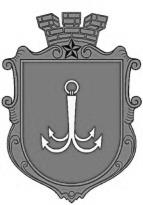                                           ОДЕСЬКА МІСЬКА РАДАПОСТІЙНА КОМІСІЯЗ ПИТАНЬ ТРАНСПОРТУ І ДОРОЖНЬОГО ГОСПОДАРСТВА ________________№_________________на №______________від______________ПРОТОКОЛ № 620.04.2021 р.							                           11:30	ПРИСУТНІ:Голова комісії:Обухов П. Г.Члени комісії:Ковальчук О.В.Присутні:Сандул А.Д. – начальник Управління дорожнього господарства Одеської міської ради;Еремица О.М. – депутат ОМРАсауленко О.В. – депутат ОМРПОРЯДОК ДЕННИЙДоповідь КП «ОМЕТ» про внесення на розгляд Одеської міської ради проекту рішення «Про внесення змін до Міської цільової програми розвитку електротранспорту м. Одеси на 2019-2021 роки, затвердженої рішенням Одеської міської ради від 20 березня 2019 року № 4362-VII.Розгляд листа Управління дорожнього господарства.По першому питанню:СЛУХАЛИ:Виступ Колесниченко Н.В.Що вже було реалізовано з 2019 по 2021 роки, скільки коштів потрачено, в тому числі з бюджету та кредитних. Що було придбано, на скільки підвисилась кількість людей, які перевозяться тролейбусами, економія електроенергії, підвищення доходу з транспорту.Зміни: потребується додаткове фінансування 60 млн грн. Тому пропонується:Збільшення витрат на придбання електробусів на суму 30 млн грн, а загалом 60 млн грн;Перерозподілити кошти для перешивки салонів, придбання кузовів та придбання комплектів обшивки.Відкриття нових маршрутів.ВИСТУПИЛИ:Ковальчук О.В., Обухов П.Г, Еремица О.М., Асауленко О.В.,   громадські діячі.Ковальчук О.В. задала питання щодо того, звідки розраховується статистика, озвучена доповідачем.Доповідач відповіла, що це офіційна статистика.Обухов П.Г. задав питання, скільки вагонів планується закупити?Відповідь: 6 трамвайних вагонів.Ви сказали що документація стосовно тендеру на перевірці. А є прогноз коли він відбудеться?Відповідь: це від нас не залежіть і зараз узгоджується у відділені у Лондоні.А минулого разу скільки це зайняло часу?Відповідь: Приблизно місяць-два.Ви казали про «Транспод». Який час впровадження цієї системи?Відповідь: понад 70% вже оснащені валідаторами, тому до повному виконання – 2-3 місяці. Потім тролейбуси. Поряд з цим впроваджуються не тільки валідатори, а й, наприклад, розглядаємо приват 24. Тобто альтернативні варіанти для зручності також розглядаємо.60 млн це шість електробусів близько 12 метрів на 90-100 людини.Планується придбати електробуси які будуть підзаряджаться в депо у нічний час однак технічні характеристики ще не сформовані.58 млн на будівництво лінії вид Пересипського мосту до мосту «Поїздний».Ковальчук О.В. задала питання, коли одесити зможуть користуватися електротранспортом який рухається кожні 5 хвилин? Скільки на це потрібно часу?Відповідь: зараз складно відповісти на це питання так як це досить велике фінансування нових тягових підстанцій, нових вагонів тощо.Трамваї будувались в минулому сторіччі однак він не розрахований на таку великість рухомого складу. Багато залежить він фінансування, від транспортної системи міста.Питання депутата Єремиця Олексія:На що ще планується фінансування.Виділили 40 млн в лютому місяці, та ще планується добавити 60 млн займовані гроші. Тобто на скільки була прорахована вказана програма?Ще не відомо на якій зарядці будуть електробуси. Які можуть приймати участь виробники електроавтобусів, можемо ми купити ці електробуси? Чи є можливість вирішити питання в «Обленерго» для збільшення потужностей. Яка економіка вказаної прорграми?Відповіді: щодо фінансування, програма затверджувалась в 2019 році та планувалась така сума. Однак, є коригування програми (по спецавтотранспорту, по контактним та кабельним мережам), на які не виділялись кошти, тому ми концентруємося на найбільш ефективних заходах.Щодо закупівлі електробусів, 60 млн це реальна ціна. На сьогодняшній день розглядається тільки закупка електробусів, які підзаряжаються в депо в нічний час.Виробники: «Електронмаш», Турція, Білорусь (БКМ).Питання депутата Асауленко Олексія:Раніше розглядали закупівлю 5 електробусів, плюс ці 6. Тобто на даний час 11?Відповідь: Одеса є учасником програми для закупівлі електробусів. На теперішній час кінцевого рішення немає. Планувалось 2 напрямки (селище Котовського та Балківська).Питання по строкам. Коли будуть реалізовані проекти?Якщо тендерні закупівля пройдуть швидко то новий маршрут по Балківській – до вересня, по селищу Котовського – до кінця року.Питання громадського діяча Сергія Черненко.Як тролейбуси будуть з Приміської вулиці їхати на Балківську? Там односторонній рух та треба змінювати всю систему руху поряд Пересипських мостів, що може призвести до транспортного коллапсу.Відповідь заступника директора КП «ОМЕТ» Коваль О. А.:  зайти під міст та розвернутися. Практично це питання не розглядалось.Тобто, якщо немає схеми змін руху в районі Пересипських мостів – це  «сирий» проект.Відповідь: до сесії ми можемо підготовити більш детальний план.По другому питанню:СЛУХАЛИ:Обухов П.Г., Сандул А.Д.Отримали лист від УДХ про перерозподіл коштів, по якому є питання.Сандул А.Д. доповів: при Департаменті транспорту сформована робоча група.Є пропозиції на вулиці Черняховського додати велодоріжки, паркувальні кармани, кільце на площі 10 Квітня.ВИСТУПИЛИ:Ковальчук О.В., Обухов П.Г., Еремица О.М.,Ковальчук О.В.: більшість зауважень громадськості були прийняті?Відповідь: усі зауваження прийняті, корегується проектна документація.По вулиці Генуезькій, в чому сенс (що планується) капітального ремонту?Відповідь: Проблема в пропускній здатності. Планується додавання додаткової смуги, щоб було 4 смуги.Питання: чому це не реконструкція, якщо змінюються геометричні параметри?Ковальчук О.В.: пересуватися в якості пішохода по Генуезькій дуже складно, а з коляскою взагалі неможливо. На велосипеді також.Відповідь: тому нам потрібно об’явити тендер, получити перші пропозиції та потом їх сумісно розглядати.Чому тоді не об’явити тендер на реконструкцію?Тому що параметри не значно змінюються тому це підпадає під поняття капітального ремонту.Еремица О.М.: профільні заступники збирались разом та обговорювали всі моменти майбутньої вулиці.Відповідь: 2016 рік був початок робіт на площі Тираспольській, вулиці Преображенскій, узвіз Марінеско, Новощіпний ряд – всі ці проекти розроблені з урахуванням технічних умов всіх служб у тому числі «Одесагаз», магістральні мережі тощо. Всі мережі замінені на вказаних вулицях.Обухов П.Г.:На що не великі суми (наприклад 50 000 грн) суми? Відповідь: Для розробки проектно-кошторисної документації.Ковальчук О.В.:Щодо диспропорції розподілення адрес: 30 адрес Київського району та, наприклад, 15 в Суворовського району.Відповідь: Багаторічні звернення громадян. Невського 45 – 6,5 млн – це вже з роботами. З 2014 року по цій адресі звертались громадяни.Ковальчук О.В.: на кожній комісії ставиться питання про деталізацію коштів, площа робіт тощо.Для критеріїв відбору недостатньо звернень громадян. Необхідно продумати, які ще можуть бути критерії: поганий стан, кількість проживаючих людей, близькість до соціальних інфракструктур.Обухов П.Г.:На що за адресою Каманіна/Фонтанська дорога 17 млн грн?Відповідь: 60 метрів трамвайних колій обох полосВИСНОВКИ ТА РЕКОМЕНДАЦІЇ:Наступні глобальні зміни необхідно впроваджувати таким чином: спочатку розроблювати технічне завдання для всіх учасників дорожнього руху. Розробляти технічне завдання разом на робочій групі при Департаменті транспорту.Узгодження технічних завдань на робочій групі до оголошення тендера.Завчасно (за 3 дня до засідання комісії) надавати пояснювальну записку з деталізацією плану робіт.Голова комісії                                                                           П.Г.  ОбуховСекретар комісії 							     О.В. Ковальчукпл. Думська, 1, м. Одеса, 65026, Україна